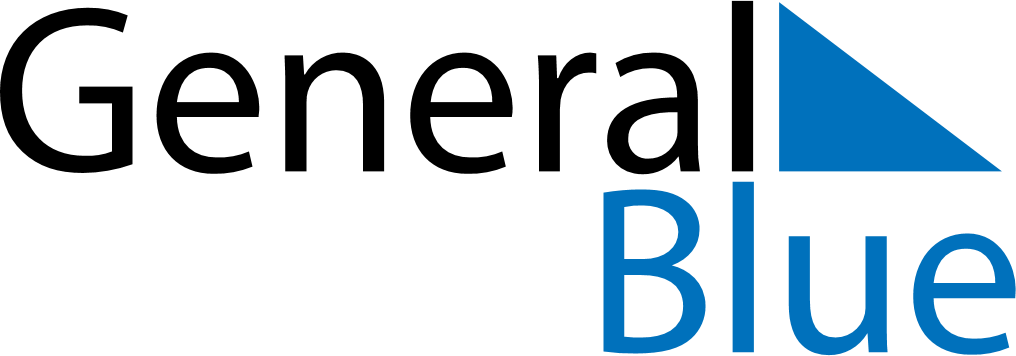 July 2024July 2024July 2024July 2024July 2024July 2024Tasiilaq, GreenlandTasiilaq, GreenlandTasiilaq, GreenlandTasiilaq, GreenlandTasiilaq, GreenlandTasiilaq, GreenlandSunday Monday Tuesday Wednesday Thursday Friday Saturday 1 2 3 4 5 6 Sunrise: 2:21 AM Sunset: 12:46 AM Daylight: 22 hours and 24 minutes. Sunrise: 2:25 AM Sunset: 12:43 AM Daylight: 22 hours and 17 minutes. Sunrise: 2:29 AM Sunset: 12:40 AM Daylight: 22 hours and 10 minutes. Sunrise: 2:33 AM Sunset: 12:36 AM Daylight: 22 hours and 3 minutes. Sunrise: 2:37 AM Sunset: 12:33 AM Daylight: 21 hours and 55 minutes. Sunrise: 2:41 AM Sunset: 12:29 AM Daylight: 21 hours and 48 minutes. 7 8 9 10 11 12 13 Sunrise: 2:45 AM Sunset: 12:25 AM Daylight: 21 hours and 40 minutes. Sunrise: 2:49 AM Sunset: 12:22 AM Daylight: 21 hours and 33 minutes. Sunrise: 2:53 AM Sunset: 12:18 AM Daylight: 21 hours and 25 minutes. Sunrise: 2:57 AM Sunset: 12:14 AM Daylight: 21 hours and 17 minutes. Sunrise: 3:01 AM Sunset: 12:11 AM Daylight: 21 hours and 10 minutes. Sunrise: 3:04 AM Sunset: 12:07 AM Daylight: 21 hours and 2 minutes. Sunrise: 3:08 AM Sunset: 12:03 AM Daylight: 20 hours and 54 minutes. 14 15 16 17 18 19 20 Sunrise: 3:12 AM Sunset: 11:59 PM Daylight: 20 hours and 47 minutes. Sunrise: 3:16 AM Sunset: 11:56 PM Daylight: 20 hours and 39 minutes. Sunrise: 3:20 AM Sunset: 11:52 PM Daylight: 20 hours and 31 minutes. Sunrise: 3:24 AM Sunset: 11:48 PM Daylight: 20 hours and 23 minutes. Sunrise: 3:28 AM Sunset: 11:44 PM Daylight: 20 hours and 16 minutes. Sunrise: 3:32 AM Sunset: 11:41 PM Daylight: 20 hours and 8 minutes. Sunrise: 3:36 AM Sunset: 11:37 PM Daylight: 20 hours and 0 minutes. 21 22 23 24 25 26 27 Sunrise: 3:40 AM Sunset: 11:33 PM Daylight: 19 hours and 53 minutes. Sunrise: 3:44 AM Sunset: 11:29 PM Daylight: 19 hours and 45 minutes. Sunrise: 3:48 AM Sunset: 11:25 PM Daylight: 19 hours and 37 minutes. Sunrise: 3:51 AM Sunset: 11:22 PM Daylight: 19 hours and 30 minutes. Sunrise: 3:55 AM Sunset: 11:18 PM Daylight: 19 hours and 22 minutes. Sunrise: 3:59 AM Sunset: 11:14 PM Daylight: 19 hours and 14 minutes. Sunrise: 4:03 AM Sunset: 11:10 PM Daylight: 19 hours and 7 minutes. 28 29 30 31 Sunrise: 4:07 AM Sunset: 11:06 PM Daylight: 18 hours and 59 minutes. Sunrise: 4:10 AM Sunset: 11:03 PM Daylight: 18 hours and 52 minutes. Sunrise: 4:14 AM Sunset: 10:59 PM Daylight: 18 hours and 44 minutes. Sunrise: 4:18 AM Sunset: 10:55 PM Daylight: 18 hours and 37 minutes. 